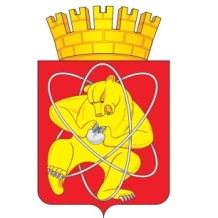 04 декабря 2023                                                                                                                2457г. ЖелезногорскО введении режима функционирования «ПОВЫШЕННАЯ ГОТОВНОСТЬ» на территории ЗАТО Железногорск Красноярского краяВ соответствии с Федеральным законом от 21.12.1994 № 68-ФЗ «О защите населения и территорий от чрезвычайных ситуаций природного и техногенного характера», Постановлением Правительства Российской Федерации от 30.12.2003 № 794 «О единой государственной системе предупреждения и ликвидации чрезвычайных ситуаций», Экстренным предупреждением о вероятном возникновении чрезвычайной ситуации вызванной опасными метеорологическим явлениями от 04.12.2023 № ИВ-237-20699, в соответствии с рекомендациями комиссии по ЧС и ПБ ЗАТО Железногорск от 04.12.2023 № 20 «О введении на территории ЗАТО Железногорск режима функционирования «Повышенная готовность», в целях своевременного реагирования на угрозу возникновения чрезвычайной ситуации, локализации и ликвидации последствий возможной чрезвычайной ситуации, а также в целях осуществления мер по защите населения, руководствуясь Уставом ЗАТО Железногорск ПОСТАНОВЛЯЮ:1. Ввести с 16 часов 00 минут 04.12.2023 на территории ЗАТО Железногорск Красноярского края режим функционирования Железногорского звена территориальной подсистемы единой государственной системы предупреждения и ликвидации чрезвычайных ситуаций – «ПОВЫШЕННАЯ ГОТОВНОСТЬ».2. Установить для органов управления, сил и средств Железногорского звена территориальной подсистемы единой государственной системы предупреждения и ликвидации чрезвычайных ситуаций местный уровень реагирования.3. ЕДДС ЗАТО Железногорск:3.1. Довести экстренное предупреждение, детализированный прогноз и рекомендации по порядку реагирования на него до руководителей предприятий, организаций и учреждений, расположенных на территории ЗАТО Железногорск.3.2. Уточнить информацию о наличии запасов медикаментов и средств оказания медицинской помощи в медицинских учреждениях.3.3. Организовать оповещение и информирование населения, через все имеющиеся средства оповещения, о прогнозируемой опасной метеорологической обстановке.3.4. Провести оценку вероятности возникновения чрезвычайных ситуаций и предусмотреть возможные последствия с учетом особенностей территории.4. Руководителям предприятий, организаций и учреждений, расположенных на территории ЗАТО Железногорск, рекомендовать:4.1. Организовать выполнение комплекса превентивных мероприятий.4.2. Уточнить готовность аварийных служб к реагированию.4.3. Проверить готовность к работе резервных источников электропитания.5. Заместителю Главы по безопасности и взаимодействию с правоохранительными органами ЗАТО Железногорск (Д.А. Герасимов) организовать работу органов управления и сил Железногорского звена территориальной подсистемы единой государственной системы предупреждения и ликвидации чрезвычайных ситуаций по ликвидации ЧС и минимизации ее последствий.	6. Отделу управления проектами и документационного, организационного обеспечения деятельности Администрации ЗАТО              г. Железногорск (В.Г. Винокурова) довести настоящее постановление до сведения населения через газету «Город и горожане».7. Отделу общественных связей Администрации ЗАТО                           г. Железногорск (И.С. Архипова) разместить настоящее постановление на официальном сайте Администрации ЗАТО г. Железногорск в информационно-телекоммуникационной сети «Интернет».8. Контроль над исполнением настоящего постановления возложить на заместителя Главы ЗАТО г. Железногорск  по безопасности и взаимодействию с правоохранительными органами Д.А. Герасимова.	9. Настоящее постановление вступает в силу с момента его подписания, но не ранее 16 часов 00 минут 04.12.2023.Исполняющий обязанности Главы ЗАТО г. Железногорск              Р.И. Вычужанин